9 класс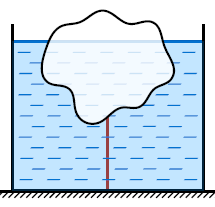 1. Привязанная льдинкаЛьдинка привязана нитью ко дну цилиндрического сосуда с водой. Над поверхностью воды находится некоторый объем льда. Нить натянута с силой T = 1 Н. Как и на сколько изменится уровень воды в сосуде, если лед растает? Площадь дна сосуда S = 400 см2, плотность воды ρ = 1 г/см3.Возможное решение 1Условия равновесия содержимого сосуда в случае, когда лед плавает, и в случае, когда лед растает, будут соответственно:где N1 и N2  – силы реакции дна сосуда, m – общая масса содержимого сосуда. В обоих случаях сила реакции дна сосуда равна силе гидростатического давления воды:где h1 и h2 – уровни воды в сосуде в первом и втором случаях соответственно.Получаем уравнение:Из уравнения находимОтвет: Уровень воды в сосуде опустится на 2,5 мм.Критерии оцениванияЗаписано условие равновесия в первом случае………………………...	3Записано условие равновесия во втором случае……..………………...	3Сила реакции дна выражена через уровень жидкости………..……….	2Найдено изменение уровня воды………………………………………….	2Максимальная оценка……………………...……………………..……...10Возможное решение 2Условие равновесия привязанной льдинкигде mл – масса льдинки,  – сила Архимеда, VП – объем погруженной части льдинки.Масса льдинки  гдеVВ – объем воды, образующийся при таянии льдинки.Тогда уравнение равновесия принимает вид:Отсюда изменение объема воды в сосудеИзменение уровня воды в сосудеОтвет: Уровень воды в сосуде опустится на 2,5 мм.Критерии оцениванияЗаписано условие равновесия льдинки….……………………………...	2Записаны выражения для силы Архимеда и массы льдинки..………...	3Найдено изменение объема воды в сосуде……………………..……….	3Найдено изменение уровня воды………………………………………….	2Максимальная оценка………………………...……………………….....102. Плавление льдаКусок охлажденного льда поместили в калориметр. В таблице приведены результаты измерений температуры содержимого калориметра. На основании экспериментальных данных постройте график изменения температуры льда и воды от времени и найдите экспериментальные значения удельных теплоемкостей льда и воды. Удельная теплота плавления льда λ = 330 кДж/кг. Теплоемкостью калориметра пренебречь.Возможное решениеПостроим график изменения температуры льда и воды от времени: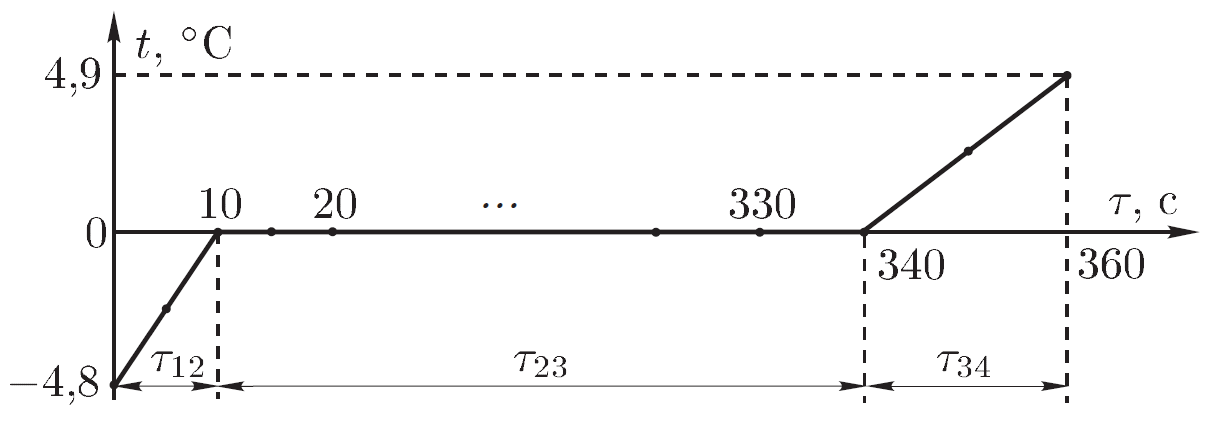 Изменение температуры происходит в результате теплообмена с окружающей средой. Интервал температур мал, поэтому мощность N, подводимая из окружающей среды, остается практически постоянной.На участке 12 происходит нагрев льда, при этом затрачивается количество теплотыНа участке 23 происходит плавление льда, при этом затрачивается количество теплотыНа участке 34 происходит нагрев льда, при этом затрачивается количество теплотыИз полученных уравнений выражаем теплоемкости:иОтвет:  Критерии оцениванияПостроен график изменения температуры от времени………………...	3Записано выражение для теплоты, затраченной на нагрев льда….…...	1Записано выражение для теплоты, затраченной на плавление льда......	1Записано выражение для теплоты, затраченной на нагрев воды……...	1Приведены выражения для теплоемкостей…..………………..……….	2Найдены численные значения теплоемкостей..……………………….	2Максимальная оценка……………..……………………………………..103. Электрическая схема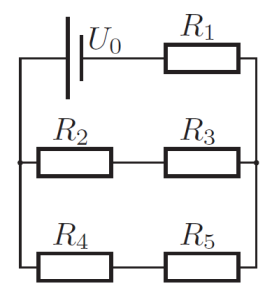 На каком из резисторов электрической цепи выделяется наибольшая мощность?Сопротивления резисторов равны R1 = 1 кОм, R2 = 2 кОм, R3 = 3 кОм, R4 = 4 кОм, R5 = 5 кОм.Возможное решениеЧерез резисторы R2 и R3 течет один и тот же ток. По закону Джоуля-Ленца. Если сила тока, текущего через два резистора, одинакова, то на резисторе с большим сопротивлением выделяется большее сопротивление, то есть и . Таким образом, достаточно сравнить мощности P1,  P3 и P5.Сопротивление двух ветвей (с R2, R3, R4, R5) равно:Общее сопротивление:Сила тока, проходящего через батарею:Этот ток распределяется между ветвями обратно пропорционально сопротивлениям ветвей:Тогда:Видно, что наибольшая мощность выделяется на R3.Ответ: Наибольшая мощность выделяется на R3.Критерии оцениванияПояснено, что и ………………………………..………...	1Найдено….…………………………………………………………...	2Получены выражения для токов ................................................................	3Получено выражение для …………………………….………..……….	1Получено выражение для …………………………….………..……….	1Получено выражение для …………………………….………..……….	1Дан правильный ответ…………………………....……………………….	1Максимальная оценка…………………………………..………………..104. Разные скоростиНа прямолинейном участке пути AB тело двигалось с постоянным ускорением. В начале пути скорость равнялась, в конце – . Найдите скорость  в середине пути. Сравните ее со скоростью , которую тело имело спустя половину времени движения по участку AB. Какая из этих скоростей больше? Ответ обоснуйте.Возможное решениеТак как движение равноускоренное, то для первой и второй половин пути справедливы соотношения:иПриравнивая выражения, получаем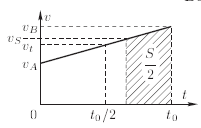 При равноускоренном движении скорость спустя половину времени движения равна средней скорости:Для сравнения можно воспользоваться графиком либо сравнить аналитически:то естьОтвет: ; Критерии оцениванияЗаписано выражение для пути через начальную и конечную скорости..	2Найдена….………..……………………………………………………...	2Найдена….………..……………………………………………………...	2Произведено сравнение  и ....................................................................	4Максимальная оценка………………...……………..…………………...105. Рыбка в опасностиПроплывая со скоростью V мимо большого коралла, маленькая рыбка почувствовала опасность и начала движение с постоянным (по модулю и направлению) ускорением a = 2 м/с2. Через время t = 5 с после начала ускоренного движения ее скорость оказалась направленной под углом 90 к начальному направлению движения и была в два раза больше начальной. Определите модуль начальной скорости V, с которой рыбка плыла мимо коралла.Возможное решениеВоспользуемся векторным уравнением. Учитывая, что Vкон = 2V и , его можно изобразить в виде векторного треугольника скоростей. Используя теорему Пифагора, находим ответ:  4,5 м/с.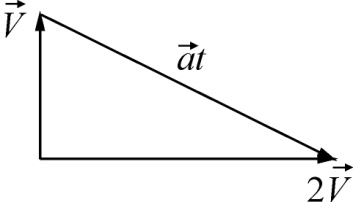 Ответ:  4,5 м/с.Критерии оцениванияЗаписано выражение для………………………………………………	3Построен треугольник скоростей……….………………………………...	3Найдено выражение для начальной скорости…….……………………...	3Найдена начальная скорость……………………….……………………...	1Максимальная оценка………...……………………………………..…...10Итоговая максимальная оценка………..………………...……………..50, с05101520320330340350360t, °C–4,8–2,50000002,54,9